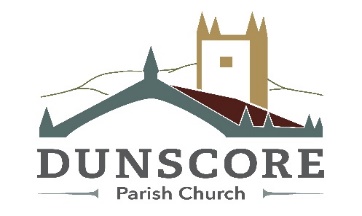 RegisteredScottishCharitySC016060,CongregationNumber080454CHURCH FAMILY NOTICESMinister:  REV MARK SMITHManse: 01387 820475  Mobile:0776215 2755Email:Mark.Smith@churchofscotland.org.ukhttps://us02web.zoom.us/j/86939887756or Telephone: 0131 460 1196 enter code:  869 3988 7756 #Sunday 11th April 2021A note from our Minister:Today is still Easter – Alleluia!It’s hard for us to imagine what was going through the minds of Jesus’ followers in the days after His Resurrection - rumours abounded, fear gripped many, uncertainty took hold.After the chocolate rush is over, what do you make of the Resurrection?How does it impact our ordinary lives today?Sunday by Sunday, week by week, day by day, we have the opportunity to encounter the Risen Lord for ourselves – no-one else can do it for us!Thomas asked to see for himself and Jesus didn’t disappoint.Alleluia!God Bless & elbow bumps,MarkThis evening:7pm – Prayer & Reflection in Dunscore ChurchThursday:7.30pm – Connect  Bible Study Group meets via ZoomJoin us on  https://us02web.zoom.us/j/402568082 This month - PRAYER FOR Easter 	Lord God, Jesus took my place: punished for my sin, killed for my sake.You raised Him to life and the grave could not hold  Him, as Your Eternal Life broke through  death.  Thank You that He did all this for me,and that I can receive all the benefits of His Love.Help me believe and trust in Him and follow His Way in this lifeas I journey to the Eternal Life He made possible.PRAYER THEME – Ask God to help you see Jesus for yourself.  Alleluia!Next Sunday:  10.30am – Morning Worship Together via Zoom         https://us02web.zoom.us/j/86939887756          or Telephone: 0131 460 1196 enter code: 869 3988 7756 #Meet the Candidates: The Dunscore Church Eco Group has organised an opportunity to hear from and meet (online) five of the main candidates at the upcoming Scottish Government elections.  They will be joining us on Zoom on Tuesday 20th April at 7:30 pm.  Please join us for the amazing opportunity to hear from them directly while you are making up your mind on who to vote for.  You must book your place so please contact Matthew on info@dunscorechurch.org.uk now!Connect Study Group –The group will resume  on Thursday 15th April at 7.30pm via Zoom.  We will continue our study of Daniel and chapter 10v1 – 11v35 ‘A World Out of Control’ All are welcome to join us on Zoom using this link      https://us02web.zoom.us/j/402568082CHRISTIAN AID LENT & EASTER APPEAL 2021Christian Aid is now 75 years old and this year the appeal is focused on looking forward as well as reflecting on the past. Full details are at www.christianaid.org.uk.  A prayer sheet will be circulated via email, let Mark know if you need a hard copy.GET YOUR KILT ON!  Christian Aid Virtual Kilt WalkYou can also raise money for Christian Aid by taking part in the virtual charity fundraising walk over the weekend of 23- 25 April 2021 so anyone, anywhere in Scotland can safely take part!  And every pound raised will be topped up by 50% from The Hunter Foundation.  Go to www.kiltwalk.co.uk for more details and to register. The Church of Scotland’s Moderator, Rev Dr Martin Fair will be donning his kilt for Christian Aid.  Our friends in Lubuto, Zambia Their new minister, Rev Friday Sinkonde, is to be Inducted on 25th April and we are all asked to pray for him and remember them on that day.  They have been sharing photos of their congregation and would be very glad to have pictures of us!  They are materially poor but they are spiritually rich and value the fact that we are thinking of them and they want to see pictures of you! If you send photos to me I will forward them to the Rev Friday in Lubuto. Please send to Andy Barr at email: andybarrcards@btinternet.com or "Photos for Lubuto", c/o 37 Drumlanrig St, Thornhill, DG3 5LJ.First Base Food BankPlease remember to support this excellent charity.  Spring is here and it is still hard for many folk living on little income.  I know that many of you give through ‘Just Giving’ on line www.justgiving.com/first-base but as an alternative, Mark Frankland would be delighted to receive cheques to ‘The First Base Food Agency’, 6 Buccleuch Street, Dumfries DG! 2NH.   Notes for inclusion in April’s CFNs by Friday morning please to Vari Drabble on 01387 820356 or vari.drabble@btinternet.com